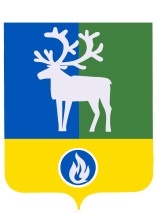 СЕЛЬСКОЕ ПОСЕЛЕНИЕ СОРУМБЕЛОЯРСКИЙ РАЙОНХАНТЫ-МАНСИЙСКИЙ АВТОНОМНЫЙ ОКРУГ – ЮГРААДМИНИСТРАЦИЯ СЕЛЬСКОГО ПОСЕЛЕНИЯ СОРУМПОСТАНОВЛЕНИЕот 20 декабря 2021 года                                                                                                      № 116 О внесении изменений в постановление администрации сельского поселения Сорум от 25 октября 2016 года № 109П о с т а н о в л я ю:Внести в приложение «Муниципальная программа сельского поселения Сорум  «Реализация полномочий органов местного самоуправления на 2017 – 2023 годы» (далее – Программа) к Постановлению следующие изменения:позицию позицию «Целевые показатели муниципальной программы» паспорта Программы подпункт 6 изложить в следующей:«  »;позицию «Финансовое обеспечение муниципальной программы» паспорта   Программы  изложить в следующей редакции:«»;3) пункт 4.2. раздела 4 «Ресурсное обеспечение муниципальной программы» изложить в следующей редакции:«4.2. Общий объем финансирования муниципальной программы на 2017-2023 годы сельского поселения Сорум составляет 226 920,5 тыс. рублей.»;4) приложение 1 «Целевые показатели муниципальной программы сельского поселения Сорум» к Программе изложить в редакции, согласно приложению 1 к настоящему постановлению;5) приложение 2 «Перечень основных мероприятий муниципальной программы, объемы и источники их финансирования» к Программе изложить в редакции, согласно приложению 2 к настоящему постановлению.2.  Опубликовать настоящее постановление в бюллетене «Официальный вестник сельского поселения Сорум».3. Настоящее постановление вступает в силу после его официального опубликования. 4.  Контроль за выполнением постановления возложить на заместителя главы муниципального образования, заведующего сектором муниципального хозяйства администрации сельского поселения Сорум Л.В. Емельянову.Глава сельского поселения Сорум                                                                      М.М. МаковейПРИЛОЖЕНИЕ № 1к постановлению администрации сельского поселения Сорум от  20   декабря  2021  года № 116    «ПРИЛОЖЕНИЕ 1к муниципальной программе сельского поселения Сорум «Реализация полномочий органов местного самоуправления на 2017-2023 годы»Целевые показатели муниципальной программы сельского поселения Сорум       ».ПРИЛОЖЕНИЕ № 2 к постановлению администрации сельского поселения Сорум от 20 декабря  2021  года № 116    «ПРИЛОЖЕНИЕ 2к муниципальной программе сельского поселения Сорум «Реализация полномочий органов местного самоуправления на 2017-2023 годы»Перечень основных мероприятий муниципальной программы, объемы и источники их финансирования                             ».Целевые показатели  муниципальной программыплощадь содержания минерализованной полосы, кв.мФинансовое обеспечение муниципальной программы Общий объем финансирования муниципальной программы сельского поселения Сорум на 2017-2023 годы составляет                      226 920,5 тыс. рублей,  в том числе: 1)    за счёт средств бюджета сельского поселения Сорум, сформированного за счёт средств бюджета Российской Федерации (далее – федеральный бюджет) – 3 337,2 тыс. рублей, в том числе по годам:2017 год – 433,8 тыс. рублей;2018 год – 436,3 тыс. рублей;2019 год – 458,1 тыс. рублей;2020 год – 519,1 тыс. рублей;2021 год – 500,9 тыс. рублей;2022 год – 487,1 тыс. рублей;2023 год – 501,9 тыс. рублей.2) за счет средств бюджета Ханты-Мансийского автономного округа – Югры (далее – бюджет автономного округа) – 21 865,5 тыс. рублей, в том числе по годам:2018 год – 1 072,4 тыс. рублей;2019 год – 1,4  тыс. рублей;2020 год – 20,2 тыс. рублей;2021 год – 20 746,3 тыс. рублей;2022 год – 12,6 тыс. рублей;2023 год – 12,6 тыс. рублей.3)    за счет средств бюджета сельского поселения Сорум (далее – бюджет поселения) – 201 717,8 тыс. рублей, в том числе по годам:2017 год – 30 172,6 тыс. рублей;2018 год – 28 127,3 тыс. рублей;2019 год – 26 330,2 тыс. рублей;2020 год – 31 122,0 тыс. рублей;2021 год – 33 434,9 тыс. рублей;2022 год – 25 836,3 тыс. рублей;2023 год – 26 694,5 тыс. рублей№
п/пНаименование показателей   
результатовФактическое значение показателя на момент разработки   
программыЗначения показателя Значения показателя Значения показателя Значения показателя Значения показателя Значения показателя Значения показателя Целевое   
значение  
показателя 
на момент  
окончания  
действия   
программы№
п/пНаименование показателей   
результатовФактическое значение показателя на момент разработки   
программы2017 год2018 год2019 год2020 год 2021 год2022 год2023 годЦелевое   
значение  
показателя 
на момент  
окончания  
действия   
программы12345678910111Доля обеспеченности органов местного самоуправления сельского поселения необходимыми ресурсами для выполнения полномочий и функций, %1001001001001001001001001002Доля муниципальных служащих, прошедших курсы повышения квалификации по программам дополнительного профессионального образования от потребности, %1001001001001001001001001003Доля муниципальных служащих, прошедших диспансеризацию от потребности, %  1001001001001001001001001004Обеспечение выполнения отдельных государственных полномочий, переданных органам местного самоуправления сельского поселения Сорум, %1001001001001001001001001005Уровень пополнения и (или) обновления резервов материальных ресурсов (запасов) для предупреждения и ликвидации угроз по ГОиЧС, %901111011976Площадь содержания минерализованной полосы, м²0040040040004004004007Количество распространенного информационного материала по ГОиЧС и безопасности людей на водных объектах, экз.30030030030030005005005008Доля обеспеченности мест общего пользования противопожарным инвентарем, %3538414247505356569Сокращение потребления электроэнергии в здании администрации сельского поселения Сорум, тыс.кВт/ч00,50,50,5----1,510Сокращение потребления электроэнергии уличного освещения в сельском поселении Сорум, тыс.кВт/ч0---0,50,50,50,5211Уровень благоустроенности в сельском поселении Сорум, %10010010010010010010010010012Доля исполнения обязательств по перечислению взносов для проведения капитального ремонта общего имущества в многоквартирных домах сельского поселения, %10010010010010010010010010013Доля обеспеченности муниципальных учреждений культуры необходимыми ресурсами для выполнения полномочий и функций, %10010010010010010010010010014Доля обеспеченности муниципальных учреждений физической культуры и спорта необходимыми ресурсами для выполнения полномочий и функций, %10010010010010010010010010015Обеспеченность граждан дополнительными мерами социальной поддержки, %010010010010010010010010016Размер резервного фонда администрации сельского поселения Сорум  от первоначально утвержденного общего объема расходов бюджета сельского поселения Сорум, %< 3%< 3%< 3%< 3%< 3%< 3%< 3%< 3%< 3%17Предоставление иных межбюджетных трансфертов органам местного самоуправления Белоярского района на осуществление части полномочий по решению вопросов местного значения, переданных органами местного самоуправления поселения в соответствии с заключенными соглашениями, ежегодно на уровне 100 % от плана.10010010010010010010010010018Количество разработанных и утвержденных программ комплексного развития систем коммунальной инфраструктуры, единиц -1--     -     -    -    -119Обеспечение  содержания дорог, от потребности, %10010010010010010010010010010010020Обеспечение деятельности избирательной комиссии, от потребности, %--100-----10021Обеспечение деятельности добровольной народной дружины, от потребности %-----10010010010022Обеспеченность граждан проживающих в многоквартирных домах услугами по обращению с твердыми коммунальными отходами, на уровне 100%;10010010010010010010010010023Количество благоустроенных общественных территорий в сельском поселении Сорум, единиц-----1--124Доля граждан, принявших участие в решении вопросов развития городской среды от общего количества граждан в возрасте от 14 лет, проживающих в муниципальном образовании, на территории которого реализуются проекты по созданию комфортной городской среды, %----121520252525Количество инициативных проектов, реализованных с привлечением средств бюджета автономного округа, единиц------1-126Количество квадратных метров расселенного аварийного жилищного фонда, тысяч квадратных метров----0,9--0,927Количество граждан, расселённых из аварийного жилищного фонда, человек----23--23№ п/пНаименование основных мероприятий муниципальной программы (связь мероприятий с показателями муниципальной программы)Ответственный исполнитель, соисполнитель муниципальной программыИсточники финансированияОбъем бюджетных ассигнований на реализацию муниципальной программы, Объем бюджетных ассигнований на реализацию муниципальной программы, Объем бюджетных ассигнований на реализацию муниципальной программы, Объем бюджетных ассигнований на реализацию муниципальной программы, Объем бюджетных ассигнований на реализацию муниципальной программы, Объем бюджетных ассигнований на реализацию муниципальной программы, Объем бюджетных ассигнований на реализацию муниципальной программы, Объем бюджетных ассигнований на реализацию муниципальной программы, № п/пНаименование основных мероприятий муниципальной программы (связь мероприятий с показателями муниципальной программы)Ответственный исполнитель, соисполнитель муниципальной программыИсточники финансированиятыс. рублейтыс. рублейтыс. рублейтыс. рублейтыс. рублейтыс. рублейтыс. рублейтыс. рублей№ п/пНаименование основных мероприятий муниципальной программы (связь мероприятий с показателями муниципальной программы)Ответственный исполнитель, соисполнитель муниципальной программыИсточники финансированиявсегов том числе:в том числе:в том числе:в том числе:в том числе:в том числе:в том числе:№ п/пНаименование основных мероприятий муниципальной программы (связь мероприятий с показателями муниципальной программы)Ответственный исполнитель, соисполнитель муниципальной программыИсточники финансированиявсего2017 год2018 год2019 год2020 год2021 год2022 год2023 год123456789  1011 12 1Обеспечение выполнения полномочий  органов местного самоуправления сельского поселения (1)администрация сельского поселения Сорумбюджет поселения 85 813,8  10 873,9  11 565,5  11 721,0  13 588,2  13 830,4  12 114,5  12 120,3  2Создание условий для развития и совершенствования муниципальной службы (2,3)администрация сельского поселения Сорумбюджет поселения420,2  60,8  44,6  50,1  67,3  65,8  65,8  65,8  3Реализация отдельных государственных полномочий (4)администрация сельского поселения Сорумфедеральный бюджет 3 337,2  433,8  436,3  458,1  519,1  500,9  487,1  501,9  3Реализация отдельных государственных полномочий (4)администрация сельского поселения Сорумбюджет автономного округа59,4  0,0  0,0  1,4  20,2  12,6  12,6  12,6  3Реализация отдельных государственных полномочий (4)администрация сельского поселения Сорумбюджет поселения1 159,0  59,7  260,3  209,6  220,0  409,4  0,0  0,0  3Реализация отдельных государственных полномочий (4)администрация сельского поселения Сорумвсего4 555,6  493,5  696,6  669,1  759,3  922,9  499,7  514,5  4Создание резерва материальных ресурсов для ликвидации чрезвычайных ситуаций и в целях гражданской обороны (5)администрация сельского поселения Сорумбюджет поселения166,5  19,1  62,0  16,9  11,7  25,0  25,3  6,5  5Мероприятия по обеспечению первичных мер пожарной безопасности (6,7, 8)администрация сельского поселения Сорумбюджет поселения217,8  4,4  35,0  44,0  51,6  3,0  40,0  39,8  6Мероприятия по профилактике правонарушений (21)администрация сельского поселения Сорумбюджет поселения93,5  0,0  15,3  17,0  15,3  15,3  15,3  15,3  7Обеспечение мероприятий по энергосбережению и повышению энергетической эффективности (9,10)администрация сельского поселения Сорумбюджет поселения245,8  70,0  49,5  26,3  25,0  25,0  25,0  25,0  8Организация благоустройства территории поселения (11)администрация сельского поселения Сорумбюджет поселения17 885,8  3 610,0  2 483,6  2 570,9  4 095,0  2 767,1  1 162,4  1 196,8  08.1в т.ч. реализация инициативных проектов(23,24,25)администрация сельского поселения Сорумбюджет поселения455,4  0,0  0,0  0,0  0,0  151,4  152,0  152,0  9Обеспечение надлежащего уровня эксплуатации муниципального имущества (12)администрация сельского поселения Сорумбюджет поселения9 630,6  1 851,4  2 423,3  1 350,7  897,4  1 609,8  749,0  749,0  10Организация досуга, предоставление услуг организаций культуры (13)администрация сельского поселения Сорумбюджет автономного округа1 137,4  0,0  1 072,4  0,0  0,0  65,0  0,0  0,0  10Организация досуга, предоставление услуг организаций культуры (13)администрация сельского поселения Сорумбюджет поселения28 833,3  3 606,1  3 087,5  4 049,7  4 295,0  4 650,3  4 569,3  4 575,4  10Организация досуга, предоставление услуг организаций культуры (13)администрация сельского поселения СорумВсего29 970,7  3 606,1  4 159,9  4 049,7  4 295,0  4 715,3  4 569,3  4 575,4  11Развитие физической культуры и массового спорта (14)администрация сельского поселения Сорумбюджет автономного округа100,0  0,0  0,0  0,0  0,0  100,0  0,0  0,0  11Развитие физической культуры и массового спорта (14)администрация сельского поселения Сорумбюджет поселения39 203,3  8 579,2  6 629,6  4 311,8  4 182,4  4 656,5  5 334,3  5 509,5  11Развитие физической культуры и массового спорта (14)администрация сельского поселения СорумВсего39 303,3  8 579,2  6 629,6  4 311,8  4 182,4  4 756,5  5 334,3  5 509,5  12Реализация мероприятий в области социальной политики (15)администрация сельского поселения Сорумбюджет поселения478,1  68,3  68,3  68,3  68,3  68,3  68,3  68,3  13Управление резервными средствами бюджета поселения (16)администрация сельского поселения Сорумбюджет поселения2 680,8  100,0  100,0  100,0  100,0  100,0  746,0  1 434,8  14Предоставление иных межбюджетных трансфертов из бюджета поселения (17)администрация сельского поселения Сорумбюджет поселения317,4  221,4  1,6  1,5  26,7  33,1  33,1  0,0  15Реализация мероприятий в сфере коммунального хозяйства (18,22)администрация сельского поселения Сорумбюджет поселения1 825,6  500,0  0,0  0,0  1 034,8  290,8  0,0  0,0  16Дорожная деятельность (показатель 19)администрация сельского поселения Сорумбюджет поселения10 440,8  548,3  1 128,7  1 792,4  2 339,4  2 856,0  888,0  888,0  17Мероприятия по обеспечению безопасности людей на водных объектах (7)администрация сельского поселения Сорумбюджет поселения1,5  0,0  0,0  0,0  1,5  0,0  0,0  0,0  18Обеспечение проведения выборов и референдумов (20)администрация сельского поселения Сорумбюджет поселения274,9  0,0  172,5  0,0  102,4  0,0  0,0  0,0  19Региональный проект «Обеспечение устойчивого сокращения непригодного для проживания жилищного фонда» (26, 27)администрация сельского поселения Сорумбюджет автономного округа12 601,5  0,0  0,0  0,0  0,0  12 601,5  0,0  0,0  19Региональный проект «Обеспечение устойчивого сокращения непригодного для проживания жилищного фонда» (26, 27)администрация сельского поселения Сорумбюджета поселения1 118,4  0,0  0,0  0,0  0,0  1 118,4  0,0  0,0  19Региональный проект «Обеспечение устойчивого сокращения непригодного для проживания жилищного фонда» (26, 27)администрация сельского поселения Сорумвсего 13 719,9  0,0  0,0  0,0  0,0  13 719,9  0,0  0,0  20Региональный проект «Формирование комфортной городской среды» (23, 24)администрация сельского поселения Сорумбюджет автономного округа7 967,2  0,0  0,0  0,0  0,0  7 967,2  0,0  0,0  20Региональный проект «Формирование комфортной городской среды» (23, 24)администрация сельского поселения Сорумбюджет поселения910,7  0,0  0,0  0,0  0,0  910,7  0,0  0,0  20Региональный проект «Формирование комфортной городской среды» (23, 24)администрация сельского поселения Сорумвсего8 877,9  0,0  0,0  0,0  0,0  8 877,9  0,0  0,0  Итого по муниципальной программефедеральный бюджет3 337,2  433,8  436,3  458,1  519,1  500,9  487,1  501,9  Итого по муниципальной программебюджет автономного округа21 865,5  0,0  1.072,4  1,4  20,2  20 746,3  12,6  12,6  Итого по муниципальной программебюджет поселения201 717,8  30 172,6  28 127,3  26 330,2  31 122,0  33 434,9  25 836,3  26 694,5  Итого по муниципальной программевсего226 920,5  30 606,4  29 636,0  26 789,7  31 661,3  54 682,1  26 336,0  27 209,0  